Prawa Dziecka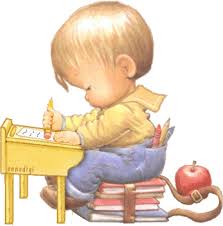 Konwencja o Prawach Dziecka„Dzieci nie będą dopiero,
ale są już ludźmi,
tak ludźmi są, a nie lalkami,
można przemówić do ich rozumu,
odpowiedzą nam,
przemówmy do serca, odczują nas.
Dzieci są ludźmi.
W duszy ich są zadatki tych wszystkich
myśli i uczuć, które my posiadamy.” 					J. KorczakW Polsce najważniejsze odnoszące się do dziecka 
stanowione akty prawne to:Konstytucja RPUstawa o Rzeczniku Praw DzieckaKonwencja o Prawach Dziecka Dnia 20 listopada 1989 roku Zgromadzenie Ogólne Narodów Zjednoczonych uchwaliło  Konwencję o Prawach Dziecka. Z chwilą ratyfikowania jej przez dwudzieste państwo, weszła ona w życie 2 września 1990 r. W Polsce zaczęła obowiązywać od 7 lipca 1991 roku. Konwencja jest jedynym  i uniwersalnym dokumentem, ustanawiającym status dziecka oparty na następujących założeniach – dziecko jest samodzielnym podmiotem – ze względu na niedojrzałość fizyczną oraz psychiczną wymaga opieki i ochrony prawnej,- dziecko wymaga poszanowania jego tożsamości, prywatności i godności – rodzina jest najlepszym środowiskiem wychowania dziecka,- państwo ma wspierać rodzinę, a nie ją wyręczać.Co to jest Konwencja o Prawach Dziecka?
 
         Konwencja o prawach dziecka jest międzynarodową umową, która zawiera zbiór praw. Państwo, które ją podpisze jest zobowiązane do przestrzegania zawartych w niej praw. Zawiera 41 artykułów zawierających: prawa osobiste, socjalne, polityczne i tzw. prawa specjalne dotyczące dzieci mniejszości narodowych, sierot, chorych, kalekich itd.         Konwencja Praw Dziecka ustanawia normy postępowania wobec dzieci, zawiera więc pełny katalog praw dziecka: Prawa i wolności osobiste – prawo do życia i rozwoju – dorośli mają obowiązek zapewnienia dziecku jak najlepszych warunków do życia i rozwoju, miłości                            i wychowania przez oboje rodziców, także gdy rodzice nie mieszkają razem, prawo                               do identyczności – znaczy to tyle, iż dorośli powinni dziecko szanować, dawać mu wolność.            Dziecko ma też prawo do godności i nietykalności osobistej, - prawo do swobody myśli, sumienia i wyznania – każde dziecko może swobodnie wyrażać swoje myśli, wyznawać dowolną religię i postępować zgodnie ze swoim sumieniem, - prawo do wyrażania własnych poglądów i występowania w sprawach dotyczących dziecka, w postępowaniu administracyjnym i sądowym – to oznacza, że przedstawiciele organów administracyjno-sądowych mają obowiązek wysłuchać dziecko w sprawach, które go dotyczą, - prawo                             do wolności od przemocy fizycznej i psychicznej, wyzysku, nadużyć  seksualnych i wszelkiego okrucieństwa – nikt nie ma prawa znęcać się nad dzieckiem.PRAWA DZIECKA  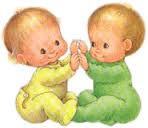 Niech się wreszcie każdy dowie
I rozpowie w świecie całym,
Że dziecko to także człowiek,
Tyle, że jeszcze mały.
Dlatego ludzie uczeni,
Którym za to należą się brawa,
Chcąc wielu dzieci los odmienić,
Stworzyli dla Nas mądre prawa.
Więc je na co dzień i od święta 
- Spróbujcie dobrze zapamiętać!Mogę żądać, żeby każdy uznał moje prawa,    
a gdy różnię się od innych, to jest moja sprawa.
Nikt nie może moich listów czytać bez pytania,
mam też prawo do tajemnic i własnego zdania.
Jeśli mama albo tata już nie mieszka z nami,
nikt nie może mi zabraniać spotkać ich czasami.
Nikt mnie siłą nie ma prawa zmuszać do niczego,
a szczególnie do zrobienia czegoś niedobrego.
Mogę uczyć się wszystkiego co mnie zaciekawi
i mam prawo sam wybierać z kim się będę bawić.
Nikt nie może mnie poniżać, krzywdzić, bić, wyzywać
i każdego mogę zawsze na ratunek wzywać Tak się tu w wierszu poukładały, prawa dzieci na całym świecie, 
byście w potrzebie z nich korzystały, najlepiej jak umiecie.

MOJE  PRAWANikt mnie siłą nie ma prawa zmuszać do niczego,a szczególnie do zrobienia czegoś niedobrego.(artykuł 33,34 i 36 Konwencji o Prawach Dziecka)Mogę uczyć się wszystkiego, co mnie zaciekawii mam prawo sam wybierać z kim się będę bawić. (artykuł 13,15,16 i 17 Konwencji o Prawach Dziecka) Nikt nie może mnie poniżać, krzywdzić, bić, wyzywać                           i każdego mogę zawsze na ratunek wzywać.(artykuł 19,28,34,36 i 37 Konwencji o Prawach Dziecka)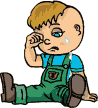 Jeśli mama albo tata już nie mieszka z nami,nikt nie może mi zabronić spotkać ich czasami.           (artykuł 9 i 10 Konwencji o Prawach Dziecka) Nikt nie może moich listów czytać bez pytania,Mam też prawo do tajemnic i własnego zdania.           (artykuł 16 Konwencji o prawach Dziecka) Mogę żądać, aby każdy uznał moje prawa,a gdy różnię się od innych, to jest moja sprawa.(artykuł 2,3,4,22,23, i 30 Konwencji o Prawach Dziecka)Jak swoje prawa widzą dzieci niech świadczy 
wiersz Jarosława Poloczka 
- Mam prawo do:Mam prawo do życia, do bycia, do chcenia.
Mam prawo do miłości, radości, tworzenia.
Mam prawo do nauki, wiedzy i wiary.
Mam prawo do marzeń, do snu i zabawy.
Mam prawo do gniewu i złego nastroju.
To wszystko jest takie poważne, dorosłe,
Powiem to jak dziecko, zwyczajnie, najprościej.Chcę się bawić w piaskownicy,
dom zbudować dla dżdżownicy.
Z kolegami w piłkę grać
i niczego się nie bać.
Latem lizać zimne lody,
stać na deszczu dla ochłodyChcę na łące zrywać kwiaty
i przytulać się do taty.
Zimą toczyć śnieżne kule,
i się z mamą pieścić czule.
Chcę by mi czytano bajkę,
o kocie, co palił fajkę.
Chcę też domek mieć na drzewie,
i co jeszcze chcę mieć nie wiem.
Ale jedno wiem na pewno, to chcę mieć:Prawo do godnego życia,
Bez wojen, głodu i bicia,
Bez strachu, smutku i łez.
Cześć!!!Dekalog dla rodzicówWSKAZANIA DLA RODZICÓW STANOWIĄCYCH SWOISTY DEKALOG:1.Nie upokarzaj dziecka: bo ono, tak jak Ty, ma silne poczucie własnej godności.2. Staraj się nie stosować takich metod, których sam w dzieciństwie nie akceptowałeś.3. Pozwalaj dziecku dokonywać wyboru w miarę możliwości jak najczęściej.4. Jeżeli zachowałeś się wobec dziecka niewłaściwie, przeproś je i wytłumacz się. Nie bój się utraty autorytetu, dziecko i tak wie kiedy popełniasz błędy.5. Nigdy nie mów źle o dziecku, w szczególności w obecności innych osób.6. Nie mów „zrobisz to, bo ja tak chcę” - jeżeli musisz czegoś zabronić, zawsze to uzasadnij.7. Jeśli wydajesz polecenia dziecku, staraj się nie stać nad nim i mówić „z góry swego autorytetu”.8. Nie musisz być za wszelką cenę konsekwentny. I nie musisz być w zgodzie z innym dorosłym przeciwko dziecku, jeżeli wiesz, że on nie miał racji.9. Gdy nie wiesz, jak postąpić, pomyśl, jak Ty poczułbyś się, będąc dzieckiem.10. Staraj się być czasem adwokatem własnego dziecka.Na podstawie: E. CYZ :Dziecko i jego prawa, ( 1992)Dorośli!  Pamiętajcie, że dziecko ma:Prawo do wyrażania swoich uczuć i myśli.Prawo do własności.Prawo do tajemnicy.Prawo do bycia sobą.Prawo do niewiedzy.Prawo do szacunku.Prawo do nauki przez zabawę.Prawo do niepowodzeń i łez.Prawo do upadków.Prawo do radościW Polsce na straży tych praw stoi Rzecznik Praw Dziecka Marek Michalakwww.brpd.gov.plTelefon ZaufaniaPod numer Dziecięcego Telefonu Zaufania mogą również dzwonić osoby dorosłe, by zgłosić problemy dzieci. Komitet Ochrony Praw Dziecka 
- Zarząd Krajowy
ul. Flory 7, 00-586 Warszawa 
tel.(0-22) 848 24 24, (0-22) 626 94 21, fax (0-22) 848 07 20
www.kopd.pl, e-mail: kopd@kopd.plCentrum Interwencyjne
ul. Hoża 27 A, 00-521 Warszawa
tel. (0-22) 626 94 19
fax (0-22) 745 71 80
www.kopd.pl, e-mail: kopd@kopd.plJeśli masz problem, z którym sobie nie radzisz i nie wiesz, do kogo zwrócić się o pomoc, zadzwoń pod numer Dziecięcego Telefonu Zaufania Rzecznika Praw Dziecka:800 12 12 12Na ten numer dodzwonisz się bezpłatnie z każdego telefonu stacjonarnego Od poniedziałku do piątku od godziny 8.15 do 20.00 dyżurują specjaliści, czekający właśnie na Twój telefon, jeśli:- przeżywasz smutek, lęk, osamotnienie;- nie radzisz sobie z konfliktem w Twojej rodzinie;- masz problemy w relacjach z rówieśnikami;- masz trudności w nauce;- ktoś stosuje wobec Ciebie przemoc.Jeśli zadzwonisz na ten numer w godzinach nocnych, możesz przedstawić swój problem i pozostawić numer telefonu, a następnego dnia na pewno  oddzwonimy.